Tabla de EspecificacionesPrueba Capítulo 4: “La suma hasta el 99”Curso: 2° BFecha: 30/06/2021Calificación:Puntaje Ideal: 25Puntaje Obtenido:Tabla de especificaciónTabla de especificaciónTabla de especificaciónEje temáticoHabilidad Indicadores de evaluaciónÍtemNÚMEROS Y OPERACIONESAnotar el canjeSumar un número de 2 dígitos y un número de 1 dígito Sumar números de uno y dos dígitosResolver problemas sumando con dos dígitosSumar dinero anotando los sumandos de forma vertical* Sumar tres número en una columna Sumar decenasI – II – III – IV – V – VI – VII -  VIIIInstrucciones:Escribe tu nombre en el casillero indicado.Usa solo lápiz grafito para contestar la prueba.Lee muy bien cada pregunta antes de contestar. Si tienes alguna duda sobre cómo contestar, debe enviarla al correo electrónico: profesor.mate.carlospv@gmail.com La evaluación tiene fecha de entrega el día domingo 02 de julio de 20211Cuente el total de unidades y determine si necesita agrupar. 
Encierre sí o no. Anote la nueva decena si la hay y escriba el total. (3 puntos)Cuente el total de unidades y determine si necesita agrupar. 
Encierre sí o no. Anote la nueva decena si la hay y escriba el total. (3 puntos)¿Es necesario agrupar?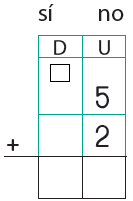 ¿Es necesario agrupar?¿Es necesario agrupar?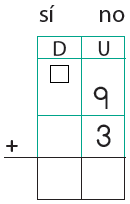 2Determine si es necesario agrupar y encierre sí o no. 				 Encierre las unidades que va a agrupar.Anote el canje y el total (4 puntos)Determine si es necesario agrupar y encierre sí o no. 				 Encierre las unidades que va a agrupar.Anote el canje y el total (4 puntos)¿Es necesario agrupar?¿Es necesario agrupar?¿Es necesario agrupar?3Tache la información que no sirve. Resuelva siguiendo los pasos. (2 puntos)En el 3°A 40 alumnas resolvieron el cálculo mental. María sacó 17 puntos y Rosario sacó 24 puntos. ¿Cuántos puntos sacaron María y Rosario juntas?                                                     María y Rosario sacaron ____ puntos en total.	Tache la información que no sirve. Resuelva siguiendo los pasos. (2 puntos)En el 3°A 40 alumnas resolvieron el cálculo mental. María sacó 17 puntos y Rosario sacó 24 puntos. ¿Cuántos puntos sacaron María y Rosario juntas?                                                     María y Rosario sacaron ____ puntos en total.	Tache la información que no sirve. Resuelva siguiendo los pasos. (2 puntos)En el 3°A 40 alumnas resolvieron el cálculo mental. María sacó 17 puntos y Rosario sacó 24 puntos. ¿Cuántos puntos sacaron María y Rosario juntas?                                                     María y Rosario sacaron ____ puntos en total.	Tache la información que no sirve. Resuelva siguiendo los pasos. (2 puntos)En el 3°A 40 alumnas resolvieron el cálculo mental. María sacó 17 puntos y Rosario sacó 24 puntos. ¿Cuántos puntos sacaron María y Rosario juntas?                                                     María y Rosario sacaron ____ puntos en total.	4Calcule, agrupe si es necesario. (6 puntos)Calcule, agrupe si es necesario. (6 puntos)Calcule, agrupe si es necesario. (6 puntos)5Resuelva siguiendo los pasos de la resolución de problemas. (2 puntos)	Javiera hizo un collar con 56 mostacillas y una pulsera con 36 mostacillas. ¿Cuántas mostacillas usó Javiera? Respuesta: __________________________________________________Resuelva siguiendo los pasos de la resolución de problemas. (2 puntos)	Javiera hizo un collar con 56 mostacillas y una pulsera con 36 mostacillas. ¿Cuántas mostacillas usó Javiera? Respuesta: __________________________________________________Resuelva siguiendo los pasos de la resolución de problemas. (2 puntos)	Javiera hizo un collar con 56 mostacillas y una pulsera con 36 mostacillas. ¿Cuántas mostacillas usó Javiera? Respuesta: __________________________________________________Resuelva siguiendo los pasos de la resolución de problemas. (2 puntos)	Javiera hizo un collar con 56 mostacillas y una pulsera con 36 mostacillas. ¿Cuántas mostacillas usó Javiera? Respuesta: __________________________________________________6Sume los precios para saber cuánto debe gastar para comprar ambos objetos.	
(3 puntos)Sume los precios para saber cuánto debe gastar para comprar ambos objetos.	
(3 puntos)7Resuelva las sumas. (2 puntos)Resuelva las sumas. (2 puntos)8Complete sumando las decenas. (3 puntos)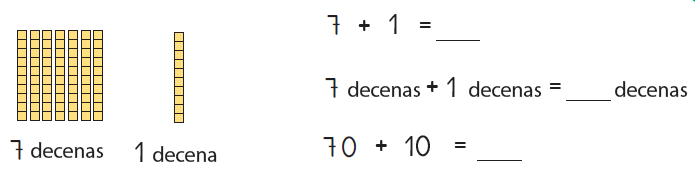 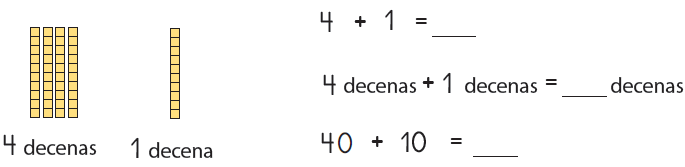 Objetivo evaluadoPuntaje IdealPuntaje RealPorcentajeAnotar el canje3Sumar un número de 2 dígitos y un número de 1 dígito 4Identificar información que no es necesaria 2Sumar números de uno y dos dígitos6Resolver problemas sumando con dos dígitos2Sumar dinero anotando los sumandos de forma vertical3* Sumar tres número en una columna 2Sumar decenas325NOTA